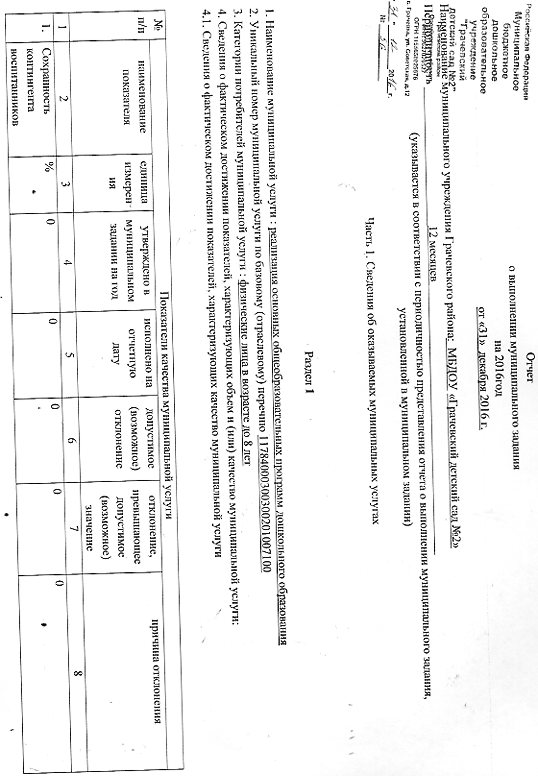 4.2. Сведения о фактическом достижении показателей, характеризующих объем муниципальной услуги:5. Нормативные правовые акты, устанавливающие размер платы (цену, тариф) либо порядок ее (его) установления:6. Порядок информирования потенциальных потребителей муниципальной услуги:Раздел 21. Наименование муниципальной услуги : реализация основных общеобразовательных программ дошкольного образования2. Уникальный номер муниципальной услуги по базовому (отраслевому) перечню 117840003003002010071003. Категории потребителей муниципальной услуги : физические лица в возрасте до 8 лет4. Сведения о фактическом достижении показателей, характеризующих объем и (или) качество муниципальной услуги:4.1. Сведения о фактическом достижении показателей, характеризующих качество муниципальной услуги4.2. Сведения о фактическом достижении показателей, характеризующих объем муниципальной услуги:5. Нормативные правовые акты, устанавливающие размер платы (цену, тариф) либо порядок ее (его) установления:6. Порядок информирования потенциальных потребителей муниципальной услуги:Раздел 31. Наименование муниципальной услуги : присмотр и уход2. Уникальный номер муниципальной услуги по базовому (отраслевому) перечню 117850011002000050061003. Категории потребителей муниципальной услуги : физические лица 4. Показатели, характеризующие объем и (или) качество муниципальной услуги:4.1. Показатели, характеризующие качество муниципальной услуги:Допустимые (возможные) отклонения от установленных показателей качества муниципальной услуги, в пределах которых муниципальное задание считается выполненным (процентов): до 7%4.2. Показатели, характеризующие объем муниципальной услуги:Допустимые (возможные) отклонения от установленных показателей объема муниципальной услуги, в пределах которых муниципальное  задание считается выполненным (процентов): до 7%5. Нормативные правовые акты, устанавливающие размер платы (цену, тариф) либо порядок ее (его) установления:6.2. Порядок информирования потенциальных потребителей муниципальной услуги:Раздел 41. Наименование муниципальной услуги : присмотр и уход2. Уникальный номер муниципальной услуги по базовому (отраслевому) перечню 117850011003000050041003. Категории потребителей муниципальной услуги : физические лица 4. Показатели, характеризующие объем и (или) качество муниципальной услуги:4.1. Показатели, характеризующие качество муниципальной услуги:Допустимые (возможные) отклонения от установленных показателей качества муниципальной услуги, в пределах которых муниципальное задание считается выполненным (процентов): до 7%4.2. Показатели, характеризующие объем муниципальной услуги:Допустимые (возможные) отклонения от установленных показателей объема муниципальной услуги, в пределах которых муниципальное  задание считается выполненным (процентов): до 7%5. Нормативные правовые акты, устанавливающие размер платы (цену, тариф) либо порядок ее (его) установления:6. Порядок информирования потенциальных потребителей муниципальной услуги:Раздел 51. Наименование муниципальной услуги : присмотр и уход2. Уникальный номер муниципальной услуги по базовому (отраслевому) перечню 117850005003000050021003. Категории потребителей муниципальной услуги : физические лица 4. Показатели, характеризующие объем и (или) качество муниципальной услуги:4.1. Показатели, характеризующие качество муниципальной услуги:Допустимые (возможные) отклонения от установленных показателей качества муниципальной услуги, в пределах которых муниципальное задание считается выполненным (процентов): до 7%4.2. Показатели, характеризующие объем муниципальной услуги:Допустимые (возможные) отклонения от установленных показателей объема муниципальной услуги, в пределах которых муниципальное  задание считается выполненным (процентов): до 7%5. Нормативные правовые акты, устанавливающие размер платы (цену, тариф) либо порядок ее (его) установления:6. Порядок информирования потенциальных потребителей муниципальной услуги: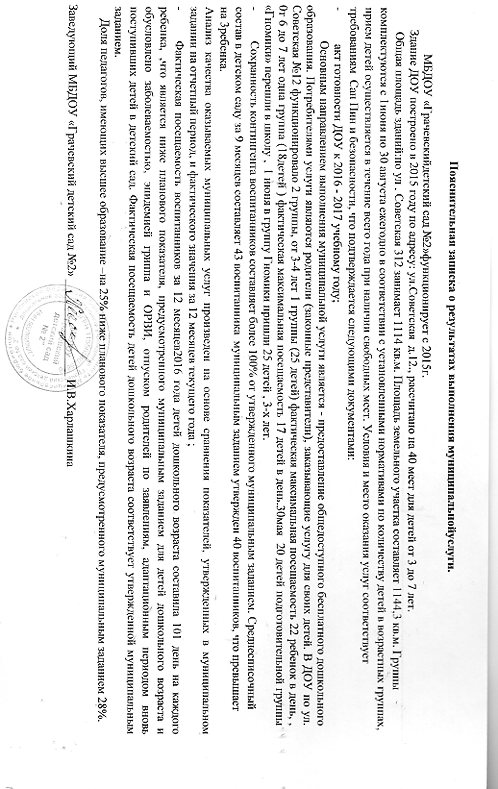 2Уровень посещаемости дошкольного образовательного учреждениядней003Доля педагогических кадров с высшем профессиональным образованием%000004Результативность участия детей в соревнованиях, конкурсах различного уровня%00000№ п/пПоказатель объема муниципальной услугиПоказатель объема муниципальной услугиПоказатель объема муниципальной услугиПоказатель объема муниципальной услугиПоказатель объема муниципальной услугиПоказатель объема муниципальной услугиПоказатель объема муниципальной услугиПоказатель объема муниципальной услуги№ п/пнаименование показателяединица измерения утверждено в муниципальном задании на годисполнено на отчетную датудопустимое (возможное) отклонениеотклонение, превышающее допустимое (возможное) значениепричина отклоненияСредний размер платы (цена, тариф)1234567891.Количество воспитанников дошкольного возраста, обеспеченных местами в МБДОУЧел.00000 0№ п/пНормативный правовой актНормативный правовой актНормативный правовой актНормативный правовой актНормативный правовой акт№ п/пвидпринявший органдатаномернаименование1234561.Постановление администрация   муниципального образованияГрачевский  район Оренбургской области24.12.2015№ 879 пОб установлении платы, взимаемой с родителей (законных представителей)за присмотр и уход за ребенком в муниципальных образовательных организациях  Грачевского района, реализующихобразовательную  программу дошкольного образования№ п/пСпособ информированияСостав размещаемой информацииЧастота обновления информации12341.Интернет (сайт организации)Информация о результатах выполнения муниципального заданияежеквартально2.Информационные  стендыОфициальные и иные документы о деятельности организации1 раз в месяц3.Родительские собранияИнформация о результатах выполнения муниципального задания1 раз в квартал№ п/пПоказатели качества муниципальной услугиПоказатели качества муниципальной услугиПоказатели качества муниципальной услугиПоказатели качества муниципальной услугиПоказатели качества муниципальной услугиПоказатели качества муниципальной услугиПоказатели качества муниципальной услуги№ п/пнаименование показателяединица измеренияутверждено в муниципальном задании на годисполнено на отчетную датудопустимое (возможное) отклонениеотклонение, превышающее допустимое (возможное) значениепричина отклонения123456781.Сохранность контингента воспитанников%1007575Утверждено муниципальным заданием 40детей за год среднесписочный состав 43 ребенка дошкольного возраста, 20 детей завершили этап дошкольного образования и были отчислены в связи с переходом в школу. 3 ребенка отчислились в связи с переездом в город Бузулук. Зачислено в детский сад 12 месяцев  25 детей  пришли в IIмладшую группу «Гномики», 2 ребенка с подготовительную группу «Светлячки».2Уровень посещаемости дошкольного образовательного учреждениядней1721847Всего посещений 7346 детодней.  Всего пропущено 2563детоднейПричины:  по болезни и  домашний режим после болезни 640дней,     отпуск родителей (заявление) 1923дня.3Доля педагогических кадров с высшем профессиональным образованием%28257На конец года 28% педагогов  в высшим образованием.4Результативность участия детей в соревнованиях, конкурсах различного уровня%20107Дети принимали активное участие вКонкурсах, Конкурсы на уровне детского сада – «Мая мама лучшая на свете», «Поделки из природных материалах», «Огород на окошке», «День Победы», «Лучший участок»,На муниципальном уровне проходил конкурс «Умники и умницы» участвовали 4 детей. Концевой Миша занял второе место. В конкурсе «Пусть всегда будет солнце» участвовало 23 ребенка,  воспитанники  подготовительной группы «Светлячки» воспитатель Арестова С.Н. заняли первое место. В областном конкурсе «Пусть всегда будет солнце» приняли участие дети подготовительной группы «Светлячки» и заняли первое место.Педагоги приняли участие в конкурсе  «Осенняя фантазия».№ п/пПоказатель объема муниципальной услугиПоказатель объема муниципальной услугиПоказатель объема муниципальной услугиПоказатель объема муниципальной услугиПоказатель объема муниципальной услугиПоказатель объема муниципальной услугиПоказатель объема муниципальной услугиПоказатель объема муниципальной услуги№ п/пнаименование показателяединица измерения утверждено в муниципальном задании на годисполнено на отчетную датудопустимое (возможное) отклонениеотклонение, превышающее допустимое (возможное) значениепричина отклоненияСредний размер платы (цена, тариф)1234567891.Количество воспитанников дошкольного возраста, обеспеченных местами в МБДОУЧел.40437В среднем за 12 месяцев числятся в детском саду 43 ребенка.За 12 месяцев зачислено  в детский сад 27 детей от 3 до 7 лет. 45рублей в день№ п/пНормативный правовой актНормативный правовой актНормативный правовой актНормативный правовой актНормативный правовой акт№ п/пвидпринявший органдатаномернаименование1234561.Постановление администрация   муниципального образованияГрачевский  район Оренбургской области24.12.2015№ 879 пОб установлении платы, взимаемой с родителей (законных представителей)за присмотр и уход за ребенком в муниципальных образовательных организациях  Грачевского района, реализующихобразовательную  программу дошкольного образования№ п/пСпособ информированияСостав размещаемой информацииЧастота обновления информации12341.Интернет (сайт организации)Информация о результатах выполнения муниципального заданияежеквартально2.Информационные  стендыОфициальные и иные документы о деятельности организации1 раз в месяц3.Родительские собранияИнформация о результатах выполнения муниципального задания1 раз в квартал№ п/пПоказатели качества муниципальной услугиПоказатели качества муниципальной услугиЗначения показателей качества муниципальной услугиЗначения показателей качества муниципальной услугиЗначения показателей качества муниципальной услуги№ п/пнаименование показателяединица измерения2016 год (очередной финансовый год)20__ год (1-й год планового периода)20__ год (2-й год планового периода)1234561.Соответствие помещений, где оказывается услуга, действующим санитарно-эпидемиологическим и противопожарным требованиям%           100100Условия и место оказания услуг соответствует  требованиям  Сан Пин и безопасности.2.Соблюдение рациона питания%          100100Питание сбалансированное, разнообразное в соответствии  номами Сан Пин3.Отсутствие детского травматизма%          100100№ п/пПоказатель объема муниципальной услугиПоказатель объема муниципальной услугиЗначение показателя объема муниципальной услугиЗначение показателя объема муниципальной услугиЗначение показателя объема муниципальной услугиСреднегодовой размер платы (цена, тариф)Среднегодовой размер платы (цена, тариф)Среднегодовой размер платы (цена, тариф)№ п/пнаименование показателяединица измерения 2016 год (очередной финансовый год)20__ год (1-й год планового периода)20__ год (2-й год планового периода)2016год (очередной финансовый год)20__ год (1-й год планового периода)20__ год (2-й год планового периода)1234567891.Количество воспитанников дошкольного возраста, обеспеченных местами в МБДОУчел0045 рублей в день№ п/пНормативный правовой актНормативный правовой актНормативный правовой актНормативный правовой актНормативный правовой акт№ п/пвидпринявший органдатаномернаименование1234561.Постановление администрация   муниципального образованияГрачевский  район Оренбургской области24.12.2015№ 879 пОб установлении платы, взимаемой с родителей (законных представителей) за присмотр и уход за ребенком в муниципальных образовательных организациях  Грачевского района, реализующихобразовательную  программу дошкольного образования№ п/пСпособ информированияСостав размещаемой информацииЧастота обновления информации12341.Интернет (сайт организации)Информация о результатах выполнения муниципального заданияежеквартально2.Информационные  стендыОфициальные и иные документы о деятельности организации1 раз в месяц3.Родительские собранияИнформация о результатах выполнения муниципального задания1 раз в квартал№ п/пПоказатели качества муниципальной услугиПоказатели качества муниципальной услугиЗначения показателей качества муниципальной услугиЗначения показателей качества муниципальной услугиЗначения показателей качества муниципальной услуги№ п/пнаименование показателяединица измерения2016 год (очередной финансовый год)20__ год (1-й год планового периода)20__ год (2-й год планового периода)1234561.Соответствие помещений, где оказывается услуга, действующим санитарно-эпидемиологическим и противопожарным требованиям%           100100Условия и место оказания услуг соответствует  требованиям  Сан Пин и безопасности.2.Соблюдение рациона питания%          100100Питание сбалансированное, разнообразное в соответствии  номами Сан Пин3.Отсутствие детского травматизма%          100100№ п/пПоказатель объема муниципальной услугиПоказатель объема муниципальной услугиЗначение показателя объема муниципальной услугиЗначение показателя объема муниципальной услугиЗначение показателя объема муниципальной услугиСреднегодовой размер платы (цена, тариф)Среднегодовой размер платы (цена, тариф)Среднегодовой размер платы (цена, тариф)№ п/пнаименование показателяединица измерения 2016 год (очередной финансовый год)20__ год (1-й год планового периода)20__ год (2-й год планового периода)20 год (очередной финансовый год)20__ год (1-й год планового периода)20__ год (2-й год планового периода)1234567891.Количество воспитанников дошкольного возраста, обеспеченных местами в МБДОУчел4343№ п/пНормативный правовой актНормативный правовой актНормативный правовой актНормативный правовой актНормативный правовой акт№ п/пвидпринявший органдатаномернаименование1234561.Постановление администрация   муниципального образованияГрачевский  район Оренбургской области24.12.2015№ 879 пОб установлении платы, взимаемой с родителей (законных представителей) за присмотр и уход за ребенком в муниципальных образовательных организациях  Грачевского района, реализующихобразовательную  программу дошкольного образования№ п/пСпособ информированияСостав размещаемой информацииЧастота обновления информации12341.Интернет (сайт организации)Информация о результатах выполнения муниципального заданияежеквартально2.Информационные  стендыОфициальные и иные документы о деятельности организации1 раз в месяц3.Родительские собранияИнформация о результатах выполнения муниципального задания1 раз в квартал№ п/пПоказатели качества муниципальной услугиПоказатели качества муниципальной услугиЗначения показателей качества муниципальной услугиЗначения показателей качества муниципальной услугиЗначения показателей качества муниципальной услуги№ п/пнаименование показателяединица измерения2016 год (очередной финансовый год)2016 год (1-й год планового периода)20__ год (2-й год планового периода)1234561.Соответствие помещений, где оказывается услуга, действующим санитарно-эпидемиологическим и противопожарным требованиям%           100100Условия и место оказания услуг соответствует  требованиям  Сан Пин и безопасности.2.Соблюдение рациона питания%          100100Питание сбалансированное, разнообразное в соответствии  номами Сан Пин3.Отсутствие детского травматизма%          100100№ п/пПоказатель объема муниципальной услугиПоказатель объема муниципальной услугиЗначение показателя объема муниципальной услугиЗначение показателя объема муниципальной услугиЗначение показателя объема муниципальной услугиСреднегодовой размер платы (цена, тариф)Среднегодовой размер платы (цена, тариф)Среднегодовой размер платы (цена, тариф)№ п/пнаименование показателяединица измерения 2016 год (очередной финансовый год)2016 год (1-й год планового периода)20__ год (2-й год планового периода)2016 год (очередной финансовый год)20__ год (1-й год планового периода)20__ год (2-й год планового периода)1234567891.Количество воспитанников дошкольного возраста, обеспеченных местами в МБДОУчел         00Родительская плата детям инвалидам не начисляется№ п/пНормативный правовой актНормативный правовой актНормативный правовой актНормативный правовой актНормативный правовой акт№ п/пвидпринявший органдатаномернаименование1234561.Постановление администрация   муниципального образованияГрачевский  район Оренбургской области24.12.2015№ 879 пОб установлении платы, взимаемой с родителей (законных представителей) за присмотр и уход за ребенком в муниципальных образовательных организациях  Грачевского района, реализующихобразовательную  программу дошкольного образования№ п/пСпособ информированияСостав размещаемой информацииЧастота обновления информации12341.Интернет (сайт организации)Информация о результатах выполнения муниципального заданияежеквартально2.Информационные  стендыОфициальные и иные документы о деятельности организации1 раз в месяц3.Родительские собранияИнформация о результатах выполнения муниципального задания1 раз в квартал